Prague University of Economics and Business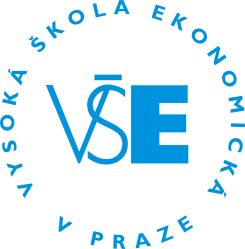 Faculty of International Relationstraining agreement and quality commitmentDetails of the StudentName of the student:	     Subject area:	     							Academic year:		     Degree:		     	Home institution:	Prague University of Economics and Business		Country: Czech Republic	Details of the proposed training programme abroadHost organisation:	     						Country:	     Address:	     Size of the host organisation:	 S = Small (1- 50 staff)				 M = Medium (51-500 staff)				 L = Large (>500 staff)Type of work placement sector: 		     Planned dates of start and end of the placement period: from       to       , that is       months                                                 Commitment of the three partiesBy signing this document, the student, the home institution and the host organisation confirm that they will abide by the principles of the Quality Commitment for student placements set out in the document below.StudentStudent’s signature:						Date:QUALITY COMMITMENT for student placementsTHE HOME HIGHER EDUCATION INSTITUTION UNDERTAKES TO: Define the learning outcomes of the placement in terms of the knowledge, skills and competencies to be acquiredGive full recognition to the student for satisfactorily completed activities specified in the Training AgreementEvaluate with each student the personal and professional development achieved through participation in the programmeTHE HOME INSTITUTION* AND HOST ORGANISATION JOINTLY UNDERTAKE TO: Negotiate and agree a tailor-made Training Agreement (including the programme of the placement and the recognition arrangements) for each student and the adequate mentoring arrangementsMonitor the progress of the placement and take appropriate action if requiredTHE HOST ORGANISATION UNDERTAKES TO: Assign to students tasks and responsibilities (as stipulated in the Training Agreement) to match their knowledge, skills, competencies and training objectives and ensure that appropriate equipment and support is availableAppoint a mentor to advise students, help them with their integration in the host environment and monitor their training progressProvide practical support if required, check appropriate insurance cover and facilitate understanding of the culture of the host countryTHE STUDENT UNDERTAKES TO: Comply with all arrangements negotiated for his/her placement and to do his/her best to make the placement a successAbide by the rules and regulations of the host organisation, its normal working hours, code of conduct and rules of confidentialityCommunicate with the home institution about any problem or changes regarding the placementSubmit a report in the specified format and any required supporting documents at the end of the placementKnowledge, skills and competencies to be acquired :       Detailed programme of the training period:                                                                                          Tasks of the trainee:              Is this placement fully integrated into the curriculum of the trainee's degree:  YES  NO      Monitoring and evaluation plan:       Home institutionWe confirm that this proposed training programme agreement is approved. The placement is part of the curricula: YES  NO      On satisfactory completion of the training programme, the institution will:-   award ECTS credits:  YES   NO; if YES a number of ECTS credits:      and/or    -   record the training period in the Diploma Supplement    YES   NO, or if not possible record it in the student's transcript of records   YES   NO.            Home institutionWe confirm that this proposed training programme agreement is approved. The placement is part of the curricula: YES  NO      On satisfactory completion of the training programme, the institution will:-   award ECTS credits:  YES   NO; if YES a number of ECTS credits:      and/or    -   record the training period in the Diploma Supplement    YES   NO, or if not possible record it in the student's transcript of records   YES   NO.            Responsible person at the Sending Institution:Mr. Ondřej Sankot – Vice-Dean for Academic AffairsSignature:                                Date: Host organisation The student will receive financial support for his/her placement:            YES   NO  The student will receive a contribution in kind for his/her placement:       YES   NOWe confirm that this proposed training programme is approved. On completion of the training programme, the organisation will issue an Evaluation of the Intern’s Performance to the student.Host organisation The student will receive financial support for his/her placement:            YES   NO  The student will receive a contribution in kind for his/her placement:       YES   NOWe confirm that this proposed training programme is approved. On completion of the training programme, the organisation will issue an Evaluation of the Intern’s Performance to the student.Coordinator’s name and function:Coordinator’s signature:Date: 